Информация об итогах исполнения  муниципальной «Комплексной программы модернизации и реформирования жилищно-коммунального хозяйства в Усть-Бюрском сельсовете на  2017-2027 годы» за 2018 год   Муниципальная Комплексная программа модернизации и реформирования жилищно-коммунального хозяйства в Усть-Бюрском сельсовете утверждена постановление Главы Усть-Бюрского сельсовета 05.10.2016г.  № 99-п.Цель Программы: комплексное развитие коммунальной инфраструктуры, реконструкция и модернизация систем коммунальной инфраструктуры.Основные задачи Программы:- обеспечение и развитие коммунальных систем и объектов;- повышение качества предоставления ЖКУ;- снижение потерь при поставке ресурсов потребителям;- повышение надежности систем коммунальной инфраструктуры.Одним из основополагающих условий развития поселения является комплексное развитие систем жизнеобеспечения Усть-Бюрского сельсовета. Программа направлена на обеспечение надежного и устойчивого обслуживания потребителей коммунальными услугами, снижение износа объектов коммунальной инфраструктуры, модернизацию этих объектов путем внедрения энергосберегающих технологий, разработку и внедрение мер по стимулированию эффективного и рационального хозяйствования организаций коммунального комплекса. В связи с тем, что Администрация Усть-Бюрского сельсовета из-за ограниченных возможностей местного бюджета не имеет возможности самостоятельно решить проблему реконструкции, модернизации и капитального ремонта объектов жилищно-коммунального хозяйства в целях улучшения качества предоставления коммунальных услуг, финансирование мероприятий Программы необходимо осуществлять за счет средств, федерального, республиканского, районного и местного бюджета.В рамках реализации данной программы были проведены следующие мероприятия:      Основное мероприятие Программы - строительство водоразборной колонки на существующей водопроводной сети ул. Матросова. Функционирование колонки позволит обеспечить питьевой водой жителей, не имеющих индивидуальных скважин, пользовавшихся ранее услугой по подвозу воды. Водоразборная колонка будет дополнительным источником водоснабжения в целях пожарной безопасности.В 2018г. запланировано мероприятий на сумму 1676,5 тыс. руб., фактически исполнено 1676,5 тыс. руб., исполнение -100%.Подготовила: Тоторова Л.А.,                        бухгалтер-экономист администрации ПРОЕКТР Е Ш Е Н И Е   от  30.04.2019г.                                село  Усть-Бюр                                  № ___  Об итогах исполнения муниципальной   «Комплексной программы модернизации и реформирования жилищно-коммунального хозяйства в                    Усть-Бюрском сельсовете на  2017-2027 годы» за 2018 год             Заслушав и обсудив информацию администрации об  итогах исполнения муниципальной  «Комплексной программы модернизации и реформирования жилищно-коммунального хозяйства в Усть-Бюрском сельсовете на  2017-2027 годы» за 2018 год,  в соответствии со статьей 9 Устава МО Усть-Бюрский сельсовет, Совет депутатов Усть-Бюрского сельсовета                        РЕШИЛ: Отчет об итогах исполнения муниципальной «Комплексной программы модернизации и реформирования жилищно-коммунального хозяйства в Усть-Бюрском сельсовете на  2017-2027 годы» за 2018 год утвердить.Рекомендовать МБУ ЖКХ «Усть-Бюрсервис»  (директор Печенкина Н.С.) принимать активное участие в реализации мероприятий данной программы.________________________________________________________________________________________________________________________________   4. Решение вступает в силу со дня его принятия.Глава                                                                                                                                                        Усть-Бюрского сельсовета:                                             /Л.Ф. Чешуина/№п/пНаименование мероприятияРасходы (тыс. руб.)1Обеспечение деятельности МБУ ЖКХ «Усть-Бюрсервис»1438,62Строительство водоразборной колонки на существующей водопроводной сети ул. Матросова в с. Усть-Бюр, в том числе: 237,9разработка проектно-сметной документации  25,0проверка сметной документации  2,9 подключение водоразборной колонки к электроснабжению  14,0 строительство водоразборной колонки 196,0Итого:1676,5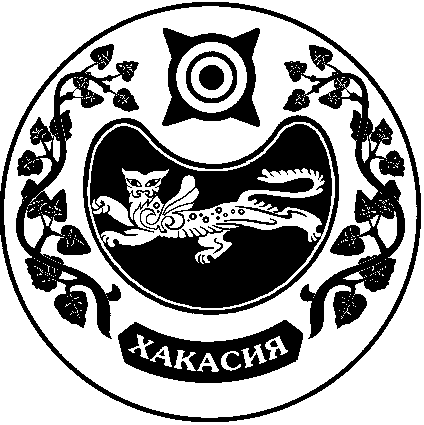 СОВЕТ ДЕПУТАТОВ  УСТЬ-БЮРСКОГО  СЕЛЬСОВЕТА